2021—2022学年第1学期《大学物理实验B（1）》学生选课说明学生需事先确定自己的空闲时间，实验开课后，因时间冲突导致无法进行实验的，一律按旷课处理。留学生的实验课单独安排，不在本选课系统中。选课时间：2021年 6月30日12：00 — 7月5日18：00实验教学时间为第6、7、8、9、10、11、 12 、13周。实验内容分组与时间安排大学物理实验（1）共开放20个实验项目，分成10组，每组包括8个实验项目（见附表2）。每周开放时间：星期一、星期二、星期三、星期五，两个时段：下午1：12：30—15：00；	下午2：15：30—18：00；共8个开放时间单元，每个单元3学时。选课分组说明学生根据自己的兴趣和时间从10组实验(附录1)中任选一组作为本学期实验课的内容，从8个开放时间单元中任选一个作为本学期实验课的每周固定上课时间。由选择相同实验课内容和上课时间的学生组成一个实验班，预计可开60个班，编号后面的数字代表上课时间(如A01中A表示A实验分组,01表示周一下午第一时间段12:30-15:00上课)（见附录2）；每个编号实验班的人数上限30人，下限26人，在每个编号实验班中每个学生有一固定实验号。若某个实验班的选课人数达不到下限要求，大学物理实验课程教学团队将依据选课的整体情况进行调整，但不会调整选课学生的上课时间，请大家在开课前核实。八、选课期间，学生可自行在网上改、退选；凡没有按时选课的学生，只能到下一年再进行选课。大学物理实验课程的两个学期内容不相同，间隔周期是一年。开学后第一周内可进行补选及改选，过期不再处理。附录1：实验分组附录2：学生上课时间附录3选课步骤:（以下操作均在手机微信端进行）1.学生关注企业号“中国石油大学北京”（蓝色标志），进入公众号，选择“教务信息查询”应用。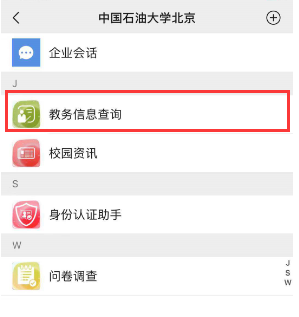 2.选择底部菜单“实践教学——实验选课”。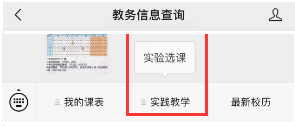 3.进入课程列表页面，点击“操作”按钮，进入课程详情页。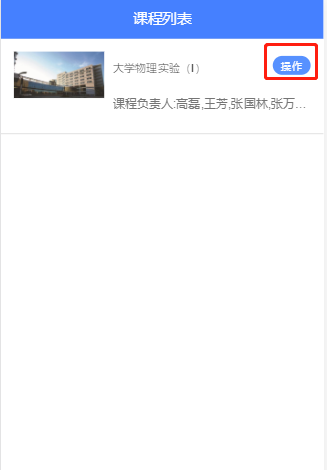 4.在课程详情页，点击“前往选课”按钮，进行选课。
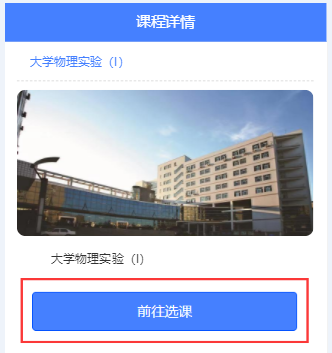 5.选择分组，点击选课按钮进行选课。欲了解该分组实验项目，点击“详情”即可。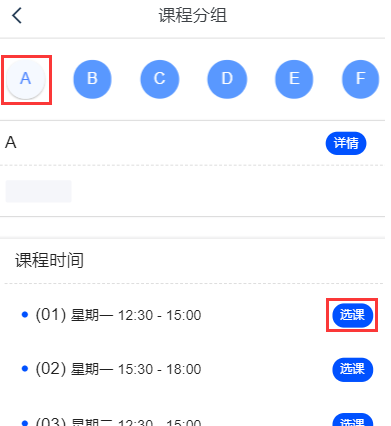 6.选课成功显示界面。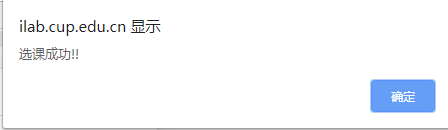 7.选课完成后，因个人原因需要退、换课时，先点击退课按钮即可完成退课，选课再依第5步操作即可。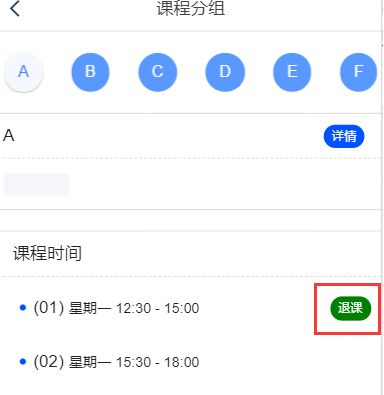 8.退课成功显示界面。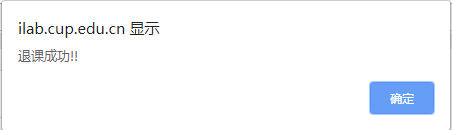 9.该课程选课截止日期到达后，排完课表，方可在第4步进程中查看个人该课程课表。实验班序号上课时间01周一下午1  12：30—15：0002周一下午2  15：30—18：0003周二下午1  12：30—15：0004周二下午2  15：30—18：0005周三下午1  12：30—15：0006周三下午2  15：30—18：0009周五下午1  12：30—15：0010周五下午2  15：30—18：00